UŽDUOČIŲ LAPASTradiciniai tautodailės dirbiniaiNaudodami tautinio paveldo svetainėje (http://www.tautinispaveldas.lt/zemelapis/) esančią informaciją, parašykite, kokie amatai būdingi jūsų regionui, rajonui ar miestui bei kokie amatininkai dirba ir gyvena. Amatai:................................................................................................................................................................................................................................................................................................................................................................................................................................................................................................................................................................................................................................................................................................................................................................................................................................Amatininkai:................................................................................................................................................................................................................................................................................................................................................................................................................................................................................................................................................................................................................................................................................................................................................................................................................................Savais žodžiais paaiškinkite, kas yra Tradicinės mugės, kokias jas žinote, apibūdinkite, kas jų metu vyksta.	Tradicinės mugės – tai: ................................................................................................................................................................................................................................................................................................................................................................................................................................................................................................	Žinau šias tradicines muges:................................................................................................................................................................ ............................................................................................................................................................... ................................................................................................................................................................	Mugių metu vyskta:................................................................................................................................................................ ...............................................................................................................................................................................................................................................................................................................................Naudodamiesi įvairiais informacijos šaltiniais, raskite ir atrinkite informaciją apie audimui naudojamus įrankius ir priemones, siūlus, audimo raštus.	Audimui naudojami įrankiai ir priemonės:............................................................................................................................................................................................................................................ ................................................................................................................................................................................................................................................................................................................................	Audimui naudojami siūlai:................................................................................................................................................................................................................................................................................................................................	Audimo raštai:................................................................................................................................................................ ................................................................................................................................................................................................................................................................................................................................................................................................................................................................................................Audinių raštuose, marginant margučius ir kituose lietuvių liaudies dirbiniuose spalvos turėjo ir turi simbolinę reikšmę. Išsiaiškinkite, kokios šių spalvų simbolinės reikšmės: Balta spalva............................................................................................................................................ ................................................................................................................................................................ Raudona spalva......................................................................................................................................................................................................................................................................................................Žalia spalva............................................................................................................................................................................................................................................................................................................ Violetinė spalva......................................................................................................................................................................................................................................................................................................Auksinė spalva........................................................................................................................................ ................................................................................................................................................................Kas vaizduojama šioje schemoje? Įrašykite praleistus žodžius.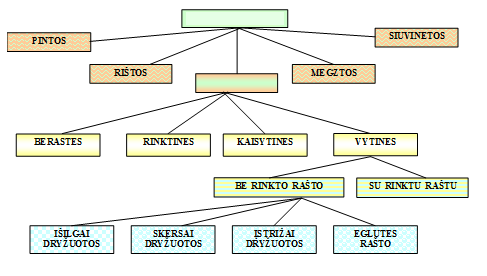 Šioje schemoje pateikiama .................... klasifikacija pagal ...........................būdą.Naudodamiesi mokomuoju objektu „Žaislai“, sukurkite automobilio, autobuso, namo ar dėžutės modelį, atsispausdinkite jo schemą, ją dekoruokite ir suklijuokite pasirinktą modelį.Naudodamiesi pateikta instrukcija, pabūkite pynėjais ir pasigaminkite dėžutę.	Reikalingos medžiagos ir priemonės:laikraščiai; klijai (lipalas); guašas; teptukas;bespalvis akrilinis lakas; norimo dydžio indas, ant kurio mes pinsite (vazonėlis, stiklinė, stiklainis ir pan.);žirklės; plona lazdelė. 	Pynimo procesas:Kokios idėjos kilo gaminant dėžutę? Kokius dar dirbinius galėtumėte pagaminti tokiu būdu?................................................................................................................................................................................................................................................................................................................................................................................................................................................................................................Apibūdinkite penkis pasirinktus Lietuvių liaudies amatus ir įvardinkite bent po tris jų gaminamus dirbinius, nurodydami, iš kokių medžiagų jie gaminami................................................................................................................................................................................................................................................................................................................................................................................................................................................................................................................................................................................................................................................................................................................................................................................................................................................................................................................................................................................................................................................................................................................................................................................................................................................................................................................................................................................................................................................................................................................................................................................................................................................................................................................................................................................................................................................................................................................................................................................................................................................................................................................................................................................................................................................................................................................................................................................................................................................................................................................................................................................................................................................................................................................................................................................................................................................................................................................................................................................................................................................................................................................................................................................................................................................................................................................................. ................................................................................................................................................................ ................................................................................................................................................................Laikraštį sukarpykite išilgai 6 cm pločio juostelėmis.Juosteles suvyniokite ant lazdelės įstrižai nuo viršutinio dešinio kampo. 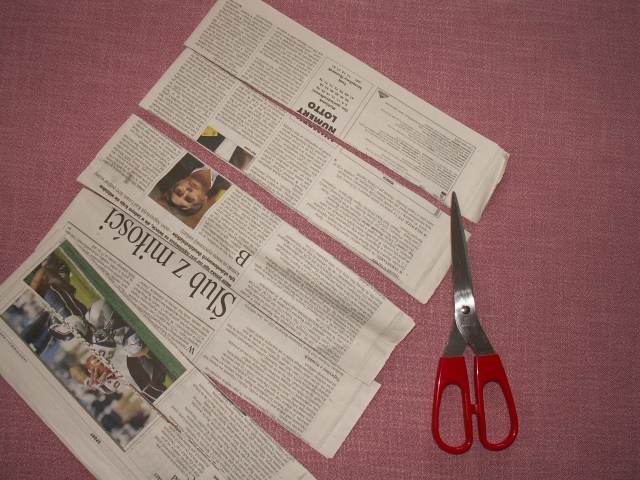 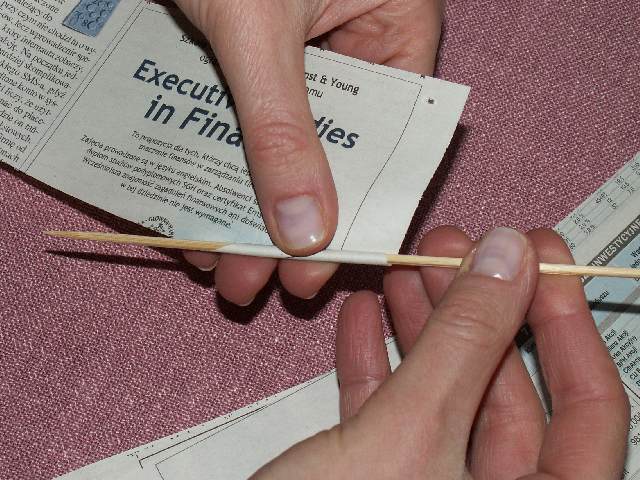 Taip pasigaminsite šiaudelius („vyteles“).Šiaudelio galą užklijuokite, kad neišsisuktų.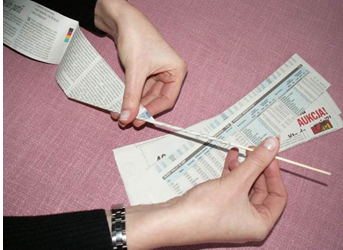 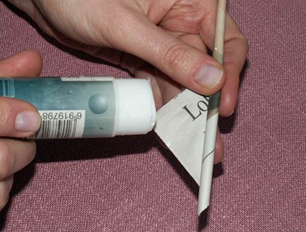 Šiaudelis turi būti labai stipriai susuktas, apie 4–5 mm pločio ir apie 45–49 cm ilgio. Vienas jos gailas turi būti siauresnis, kitas – platesnis.Prisisukę daug šiaudelių, pradėkite pinti dėžutės dugną, kryžiuodami po penkis šiaudelius.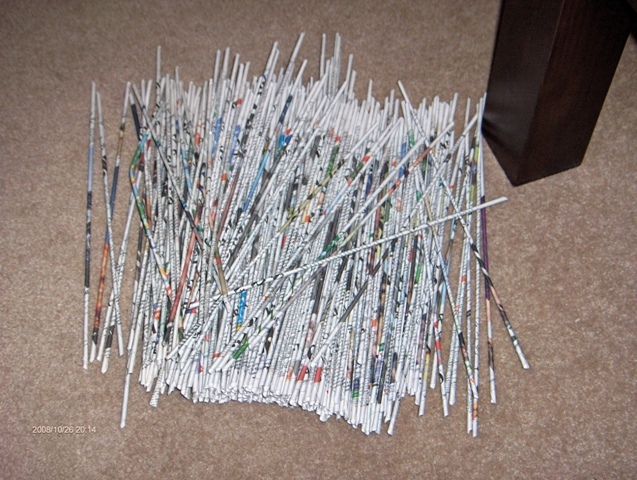 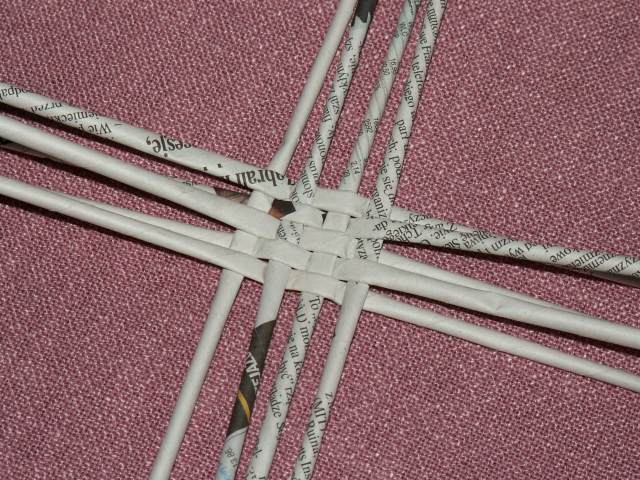 Kraštinį iš 5 šiaudelių pradėkite kaišyti po visais likusiais šiaudeliais (vieną aukštyn, kitą žemyn), t.y. apipinkite visus kitus ratuku.Po kelių tokių apipynimų išdėstykite visus šiaudelius lygiais tarpais. Turi atrodyti taip: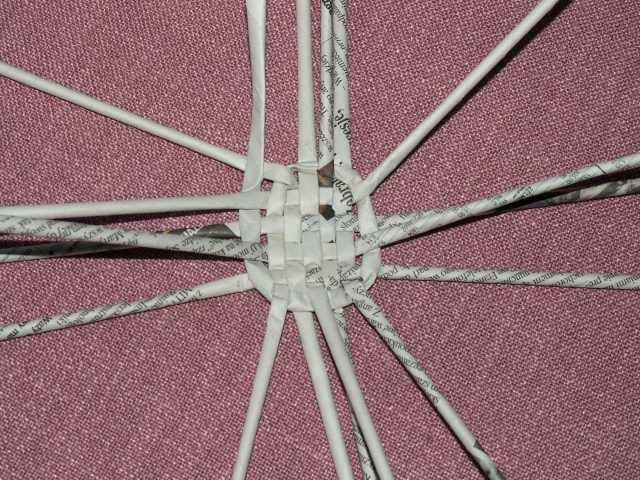 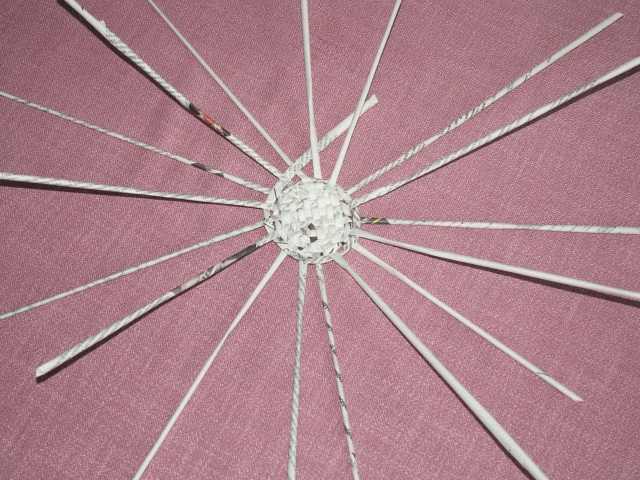 Šiaudelių sujungimas: Šiaudelius vieną su kitu sujunkite sumaunant vieną į kitą (siauresnį galą į platesnį), prieš tai plonesnio šiaudelio galą patepkite klijais.10. Ratelis, kurį ką tik padarėte, bus darbelio dugnas.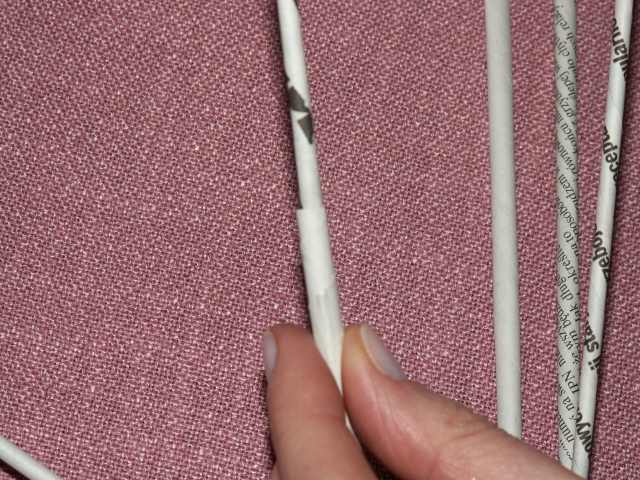 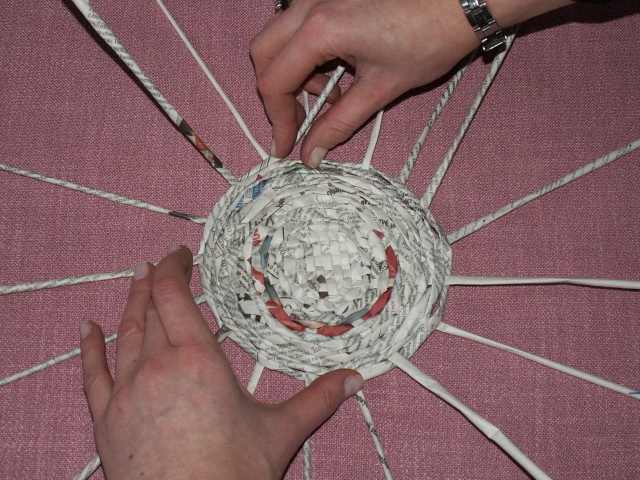 10. Nupynę dugną, ant jo uždėkite norimo dydžio indelį ir pamatuokite, ar sutampa dydžiai.11. Viską apverskite, išsikišusius šiaudelių galus užlenkite į apačią (jie bus pagrindas). Pinkite stipriai ir vienodai sutraukdami visus šiaudelius. 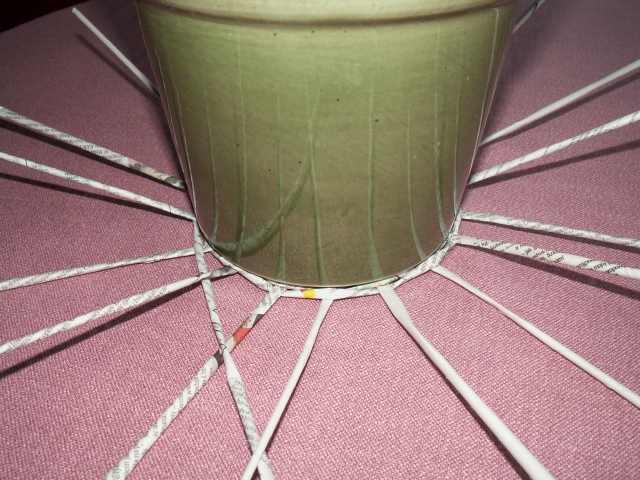 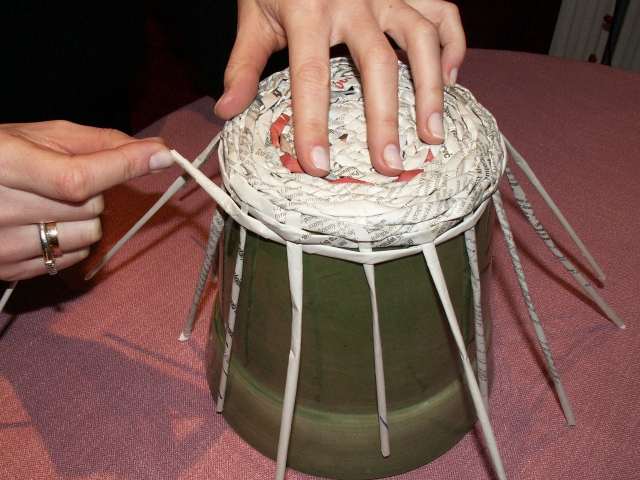 12. Nupynę norimo aukščio indelį, šiaudelių galus užlenkite ir užkaišykite.13. Nusipinkite dangtelį.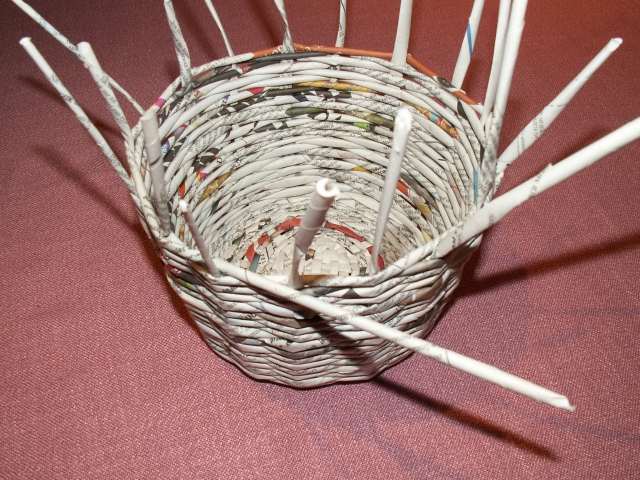 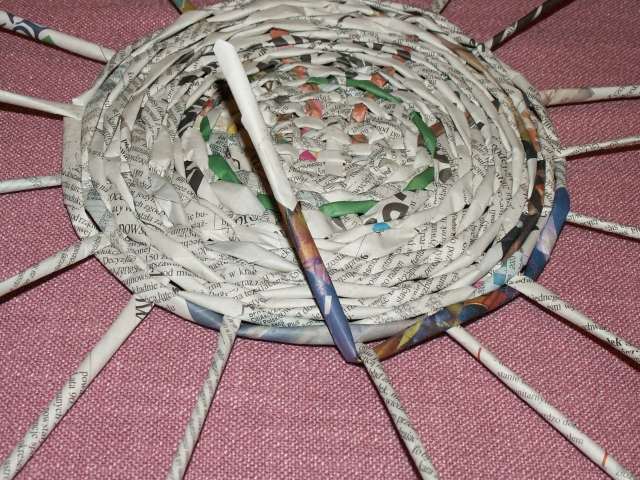 14. Užkaišykite visus šiaudelius kaip ir darant dėžutę, padarykite kilputę dėžutei atidaryti. 15. Dangtelį pritvirtinkite prie dėžutės.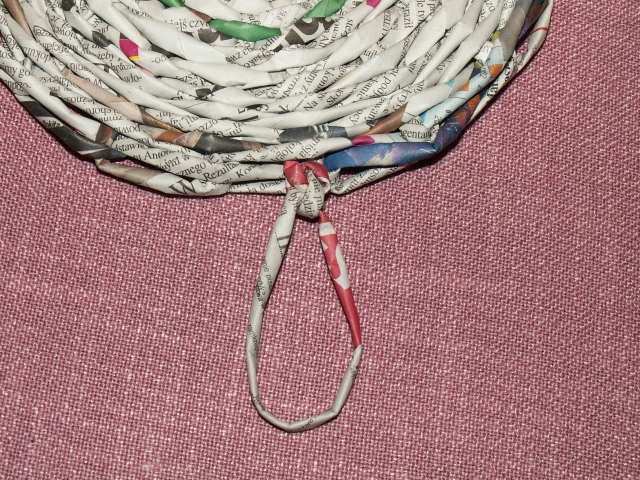 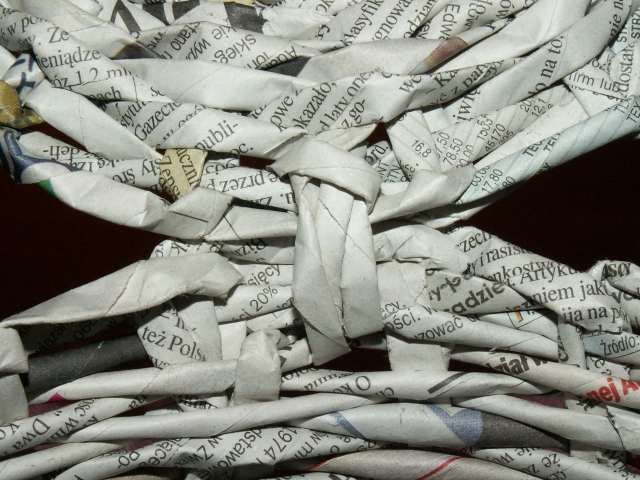 16. Dėžutė pagaminta. Liko ją nudažyti ir nulakuoti.17. Dažykite guašu ir, kai išdžius, nulakuokite. Turite savo rankų darbo dėžutę.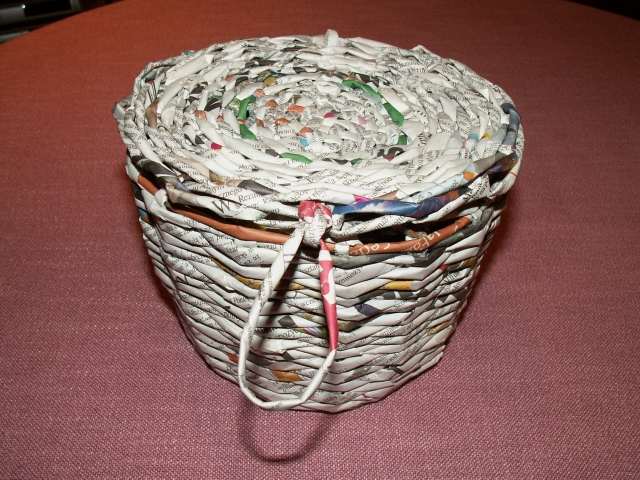 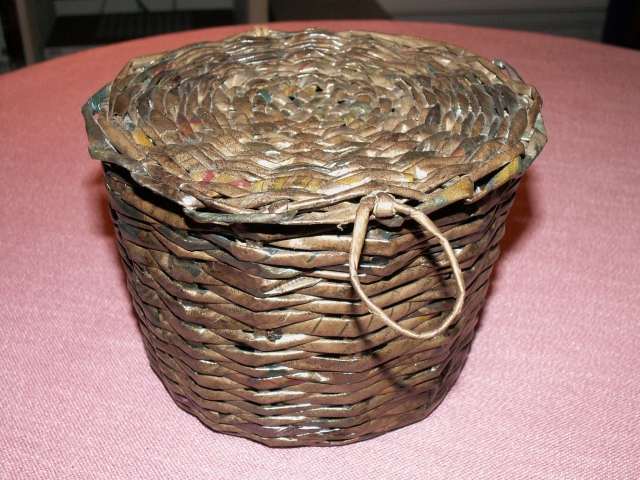 